難聴者・中途失聴者のための手話教室開催要項１．目的　　県内の難聴者・中途失聴者に対し、手話を学ぶことで、コミュニケーション方法の幅を広げ、社会参加と自立を支援し、同じ聴覚障がいを持つ方々との交流を目的とする。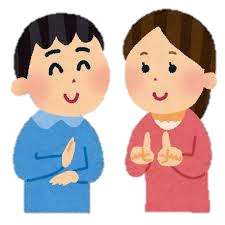 ２．主催　島根県聴覚障害者情報センター３．対象者　県内の難聴者・中途失聴者４．開催日時　６月から１１月までの計６回５．開催場所　出雲市社会福祉センター・島根県聴覚障害者情報センター６．日程及びテーマ　　　　　　　　　　※対象者の手話レベルによって、変更になる場合もあります。７．定員　　　１５名８．講師　　　島根県聴覚障害者情報センター　陶山智詠（すやま ともえ）９．情報保障　手書き要約筆記（新型コロナウイルス感染拡大防止のためモニターによる手書き要約筆記になります。）手話通訳者10. 受講料　　無料11. 申込方法　申込書により、下の締切日までに島根県聴覚障害者情報センターまでお申し込みください。難聴者・中途失聴者のための手話教室申込書★参加される日に右の方に〇をつけて下さい。★★申込書にご記入お願いします。★　　※傷害保険加入のために、「ご住所」と「生年月日」は必ず記入お願いします。ご記入して頂いた個人情報は、この教室に関する連絡と保険加入に限り利用させていただきます。【申込先／問い合わせ先　】　島根県聴覚障害者情報センター　担当：陶山（すやま）まで　TEL　0852-32-5960　/　FAX  0852-32-5961	第日　　　程テ　ー　マ会　　場１回6月10日（木）13：30～15：30☆初級クラス『簡単な会話を手話で話してみよう』☆中級クラス『長文の手話会話をしてみよう』出雲市社会福祉センター４階　大ホール２回7月8日（木）13：30～15：30☆初級クラス『よく使う言葉を手話表現してみよう』☆中級クラス『出来事の話を手話表現してみよう』出雲市社会福祉センター４階　大ホール３回8月5日（木）13：30～15：30☆初級クラス『講師からの質問に手話で答えてみよう』☆中級クラス『手話読み取りをしてみよう』出雲市社会福祉センター４階　大ホール４回9月9日（木）13：30～15：30☆初級クラス『手話で会話をしてみよう』☆中級クラス『講師と手話会話してみよう』出雲市社会福祉センター４階　大ホール５回10月24日（日）13：30～15：30☆初級クラス『出来事の話を手話表現してみよう』いきいきプラザ３階島根県聴覚障害者情報センター映像制作室６回11月14日（日）13：30～15：30☆初級クラス『出来事の話を手話表現してみよう』いきいきプラザ３階島根県聴覚障害者情報センター映像制作室第１回　　５月２７日（木）第４回　　８月２６日（木）第２回　　６月２４日（木）第５回　１０月１０日（日）第３回　　７月２２日（木）第６回　１０月３１日（日）第１回6月10日（木）13：30～15：30出雲市社会福祉センター４階　大ホール☆初級クラス『簡単な会話を手話で話してみよう』第１回6月10日（木）13：30～15：30出雲市社会福祉センター４階　大ホール☆中級クラス『長文の手話会話をしてみよう』第２回7月8日（木）13：30～15：30出雲市社会福祉センター４階　大ホール☆初級クラス『よく使う言葉を手話表現してみよう』第２回7月8日（木）13：30～15：30出雲市社会福祉センター４階　大ホール☆中級クラス『出来事の話を手話表現してみよう』第３回8月5日（木）13：30～15：30出雲市社会福祉センター４階　大ホール☆初級クラス『講師からの質問に手話で答えてみよう』第３回8月5日（木）13：30～15：30出雲市社会福祉センター４階　大ホール☆中級クラス『手話読み取りをしてみよう』第４回9月9日（木）13：30～15：30出雲市社会福祉センター４階　大ホール☆初級クラス『手話で会話をしてみよう』第４回9月9日（木）13：30～15：30出雲市社会福祉センター４階　大ホール☆中級クラス『講師と手話会話してみよう』第５回10月24日（日）13：30～15：30いきいきプラザ島根３階島根県聴覚障害者情報センター映像制作室☆初級クラス『出来事の話を手話表現してみよう』第６回11月14日（日）13：30～15：30いきいきプラザ島根３階島根県聴覚障害者情報センター映像制作室☆初級クラス『出来事の話を手話表現してみよう』申込者の氏名※申込者の住所〒※申込者の生年月日　　　　　　　　　　　　　　　年　　　　　月　　　　　日連 絡 先（FAX番号または電話番号）電話番号連 絡 先（FAX番号または電話番号）FAX番号ループが必要な方は〇を付けて下さい。（　　　）必要です。